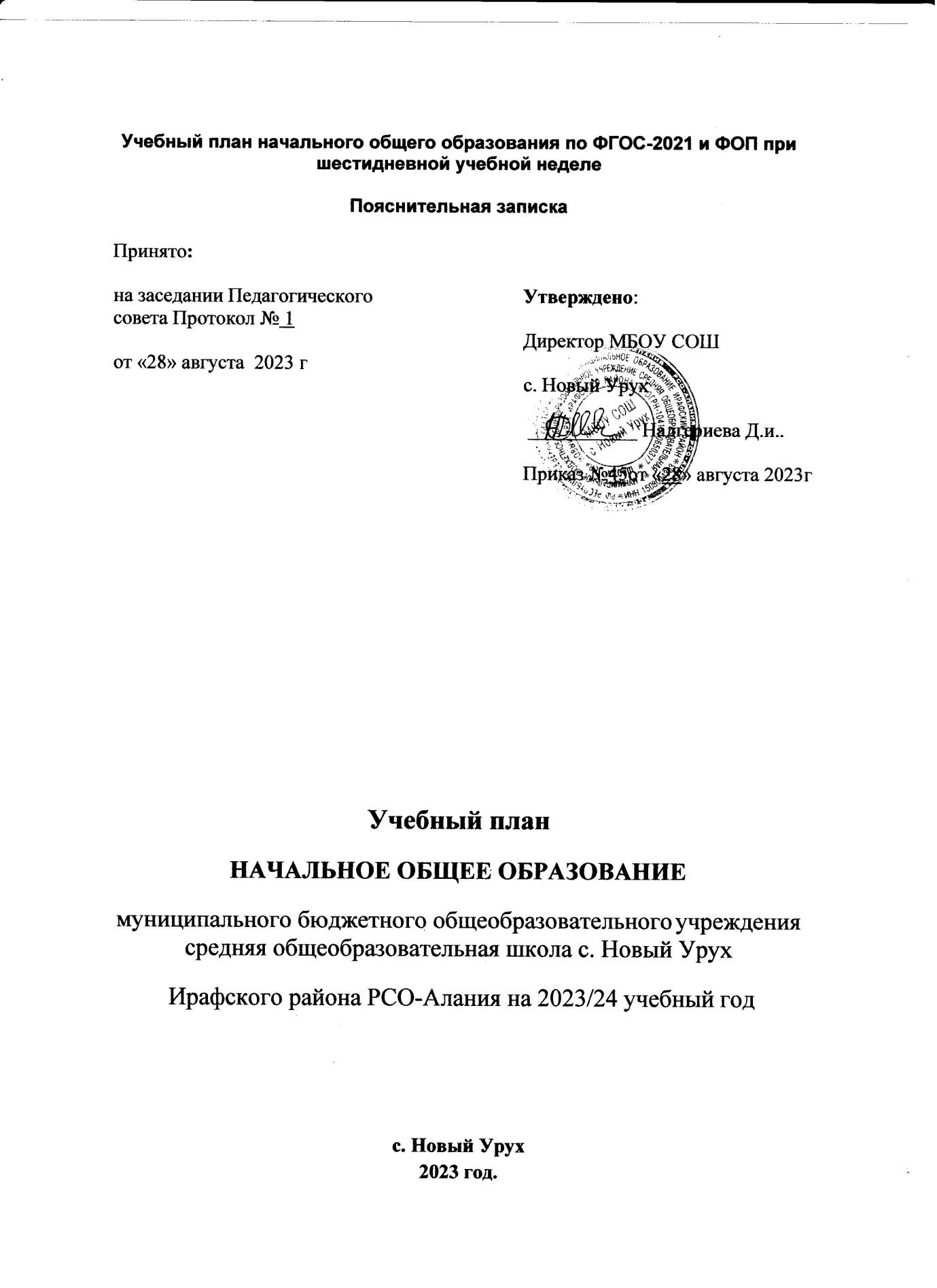 Учебный план начального общего образования по ФГОС второго поколения и ФОП  при шестидневной учебной неделе МБОУ СОШ с.Новый УрухПояснительная запискаВ связи с  тем,  что в  школе с  2023/24 учебного года осваивать ООП НОО по  ФГОС второго поколения будут только 3-и и 4-е классы, учебный план фиксирует общий объем нагрузки, максимальный объем аудиторной нагрузки обучающихся, состав и структуру предметных областей, распределяет учебное время, отводимое на их освоение, по классам и учебным предметам только для 3–4-х классов.В основу учебного плана положен вариант федерального учебного плана №2 федеральной образовательной программы начального общего образования, утвержденной приказом Минпросвещения  от 16.11.2022  №992.  Вариант №2 предназначен для образовательных организаций, в которых обучение ведется на русском языке в режиме шестидневной учебной недели. Вариант федерального учебного плана №2 предусматривает проведение трех уроков физической культуры в неделю.Общее количество часов учебных занятий за четыре года – 3345 часов.Формы промежуточной аттестацииУчебный план определяет формы проведения промежуточной аттестации в соответствии с ФОП НОО, утвержденной приказом Минпросвещения от 16.11.2022 № 992, и «Положением о текущем контроле и промежуточной аттестации» МБОУ «СОШ с.Новый Урух».Промежуточная аттестация обучающихся проводится в конце каждого учебного периода по каждому изучаемому учебному предмету. Промежуточная аттестация обучающихся проводится на основе результатов накопленной оценки и результатов выполнения тематических проверочных работ и фиксируется в классном журнале.По итогам промежуточной аттестации обучающемуся выставляется промежуточная оценка, которая фиксирует достижение предметных планируемых результатов и универсальных учебных действий. По учебным предметам «Русский язык», «Литературное чтение», «Математика» промежуточная оценка выставляется с учетом степени значимости отметок за тематические проверочные работы.Промежуточная оценка является основанием для перевода обучающихся в следующий класс.Формы промежуточной аттестации для учебных предметов и курсов представлены в таблице:Учебный план для ООП начального общего образованияКлассыУчебные предметыФорма3–4-еРусский языкСреднее арифметическое накопленных текущих оценок и результатов выполнения тематических проверочных работ, зафиксированных в классном журнале, с учетом степени значимости отметок за тематические проверочные работы3–4-еЛитературное чтениеСреднее арифметическое накопленных текущих оценок и результатов выполнения тематических проверочных работ, зафиксированных в классном журнале, с учетом степени значимости отметок за тематические проверочные работы3–4-еРодной (осетинский) языкСреднее арифметическое накопленных текущих оценок и результатов выполнения тематических проверочных работ3–4-еЛитературное чтение на родном (осетинском) языкеСреднее арифметическое накопленных текущих оценок и результатов выполнения тематических проверочных работ3–4-еИностранный язык (английский)Среднее арифметическое накопленных текущих оценок и результатов выполнения тематических проверочных работ3–4-еМатематика Среднее арифметическое накопленных текущих оценок и результатов выполнения тематических проверочных работ, зафиксированных в классном журнале, с учетом степени значимости отметок за тематические проверочные работы3–4-еОкружающий мирСреднее арифметическое накопленных текущих оценок и результатов выполнения тематических проверочных работ3–4-еМузыкаСреднее арифметическое накопленных текущих оценок и результатов выполнения тематических проверочных работ3–4-еИзобразительное искусствоСреднее арифметическое накопленных текущих оценок и результатов выполнения тематических проверочных работ3–4-еТехнологияСреднее арифметическое накопленных текущих оценок и результатов выполнения тематических проверочных работ3–4-еФизическая культураСреднее арифметическое накопленных текущих оценок и результатов выполнения тематических проверочных работ4-йОРКСЭСреднее арифметическое накопленных текущих оценок и результатов выполнения тематических проверочных работПредметные областиУчебные предметыКлассыКлассыВсего за 2 года обученияПредметные областиУчебные предметы3-й(34 учебные недели)4-й(34 учебные недели)Всего за 2 года обученияОбязательная частьОбязательная частьКоличество часов внеделюКоличество часов внеделюКоличество часов внеделюРусский язык и литературное чтениеРусский  язык5510Русский язык и литературное чтениеЛитературное чтение336Родной язык и литературное чтение народном языкеРодной (русский) язык224Родной язык и литературное чтение народном языкеЛитературное чтение народном (русском) языке112Иностранный языкИностранный язык (английский)224Математика и информатикаМатематика448Обществознание  и естествознание (окружающий мир)Окружающий  мир224Основы религиозных культур и светской этикиОсновы религиозных культур и светской этики–11ИскусствоМузыка112ИскусствоИзобразительное искусство112ТехнологияТехнология112Физическая культураФизическая культура336ИтогоИтого252651Часть, формируемая участниками образовательных отношенийЧасть, формируемая участниками образовательных отношений101Литературное чтение на родном языкеЛитературное чтение на родном языке101Итого в неделюИтого в неделю262652Максимально допустимая недельная нагрузкаМаксимально допустимая недельная нагрузка262652